                                                                      „.. je to druhý nejlepší turnaj , který jsem                                                                               v životě hrál , hned po bystrckém ….“                                                                                                      René Přibyl, Bystrc OilersŠachový klub Orel Ořechovz pověření Generálního štábu a dle bruselských nařízení pořádáŠachový turnaj PAVELKA ELEKTRO Cupaneb veselé zakončení zatím nedokončené sezony   2019/2020     7.ročníkMísto :		Hrací místnost v  Hospodě u Fasurů v  OřechověTermín		sobota  20. 6. 2020  Přihlášky: 	do 16.6. 2020,  výhradně el. poštou na oba e-maily: kubbat@seznam.cz,messerschmidt@seznam.cz                                                           Pavel Kubát  mob: 606 088 726 Právo účasti: 	 všichni nadšenci šachu s ELO do 2200, kteří se včas přihlásí a zašlou přihlášku +  hráči s ELO nad 2200 – kteří hráli někdy za Orel Ořechov.                                    Kapacita sálu omezena pro 60 přihlášených .                                   V případě většího počtu přihlášených hráčů – dáváme přednost účastníkům předcházejících ročníků. Nepřihlášení účastníci budou do turnaje zařazeni                                     jenom v případě absence přihlášeného účastníka, a to s  vkladem  150 Kč.Prezence:	            9:00–09:30 hod., 1. kolo v 10:00 hod., vyhlášení výsledků bude cca 10                                    minut po ukončení posledního kola. Předpokládané oficiální ukončení                                       akce    kolem 16:00 , neoficiální - až budeme hodně veselíVklad:			100,- Kč ( v ceně vkladu: oběd +  los do tomboly)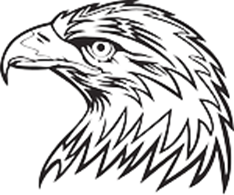 Ředitelé turnaje: 	Pavel Kubát & Stanislav MesserschmidtHlavní rozhodčí:       Ondra Zámečník& Marie Tancerová	 Tempo: 			2 x 10 min. na partii,Systém:		           11  kol švýcarským systémemHodnocení:	           počet bodů, stř. Buchholz, Buchholz, průměrné ELO soupeřůCeny:			Hodnocení v celkovém pořadí:			1. místo:	1200,- Kč 			2. místo:	  900,- Kč 			3. místo:	  700,- Kč                                    4.místo:             500,-Kč                                   5. místo:            300,- Kč			Nejlépe umístěný hráč  s  průměrným ELO 1800–2000 	200,- Kč 			Nejlépe umístěný hráč  s  průměrným ELO 1600–1799 	200,- Kč 			Nejlépe umístěný hráč   s průměrným ELO do 1599       200,- Kč                                        Nejlépe umístěný kmenový hráč Orla Ořechov: 1.místo – 800,- Kč                                                                                                                         2.místo -  500,- Kč                                                                                                                         3.místo  - 300,- KčHráčům s ELO nad 2200( blesk nebo rapid) budou krácené ceny o 40% - stržené částky budou využité na doplnění pitného režimu ostatních hráčůPo každém kole losování věcných cen!!Doprava:  IDS 8:10 vlak z Brna  do Modřic  a pak ze zast. Tyršova( Modřice) přímým autobusem do Ořechova s odjezdem 8:29 a  s příjezdem 8:46  .Občerstvení: 	Po dobu turnaje bude zajištěno v dostatečném množství!!!. Děkujeme sponzorům:                                  Pavelka Elektro- hlavní sponzor                                        Hasan a sons s.r.o..- developerská firma                                        Billa spol. s r.o.                                        Natura Viva s.r.o.                                        Euro-floor Brtnice s.r.o.                                         KIP Brno s.r.o. projektování elektro silnoproud                                        Vibard s.r.o.( prodejna Hraboška )                                        Restaurace Veselá opiceJste srdečně zváni !!!Pavel Kubát - kapitán Orlů z Ořechova      Dr.Stanislav Messerschmidt- zástupce sponzorůV případě omezení ze strany vládních orgánů má organizátor právo krátit počet účastníků a vyžadovat vyžadovaná opatření ( rouška, desinfekce rukou a a případně nohou….).